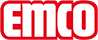 emco Bauemco DIPLOMAT Original Z wkładką gumową 522 TLS GTyp522 TLS GObciążenienormalne i dużeProfil nośnyz odpornego na skręcanie lakierowanego na kolorowo aluminium z podkładem izolującym odgłosy kroków. W obrębie dotykowego systemu naprowadzenia profile w dwóch wysokościach ułożone są naprzemiennie.Wysokość ok. (mm)22Powierzchnia do chodzeniaWpuszczane, wytrzymałe, odporne na działanie czynników atmosferycznych profilowane wkładki gumowe.Standardowy odstęp między profilami ok. (mm)3 mm, rozpórka gumowaKoloryCzarnyGumaPołączenieza pomocą pręta gwintowanegoGwarancja4 lata gwarancjiWarunki gwarancji znajdziesz pod:wymiarySzerokość wycieraczki:…………mm ( długość profilu)Głębokość wycieraczki:…………mm ( w kierunku ruchu)Kontaktemco Polska Sp.z.o.o. · Ul. Makowskiego 1 · 02-784 Warszawa / PL · Tel./Fax (+48) 22 818 82 36 · info@pl.emco.de · www.emco-bau.com